République Algérienne Démocratique et PopulaireMinistère de l’Enseignement Supérieur et de la Recherche ScientifiqueUniversité Mostafa Benboulaid Batna 2Faculté des Mathématiques et Informatique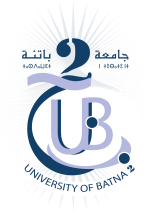 Département d’InformatiqueQuitus EncadreurJe soussigné, l’encadreur ………………………………………………………………….	atteste que l’étudiant :……………………………………………………………..ayant soutenu son : Master (……..	)a corrigé son mémoire et m’a restitué tout le matériel pédagogique dont il avait bénéficié afin de réaliser son projet de fin d’études. En conséquence, je l'autorise, par le présent quitus, à procéder à la demande de retrait de son diplôme.Batna le :…/…../…….L’encadreur